				SGA General Assembly Meeting Minutes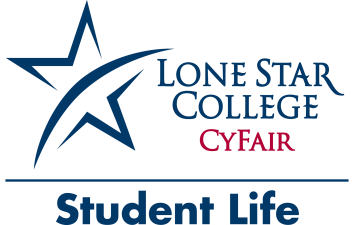 November 18, 2021 					Via ZoomI. 	Call to OrderMeeting was called to order at 3:33 p.m.II.	Roll Call• 	We will not be doing Roll Call at General Assembly meetings this semester. Make sure you follow the link in the chat to sign in. If you don’t complete the form, you will not be counted as present.III. 	Approval of Last Meeting Minutes	• Link to last meeting’s minutes: First motion is from Kat Bradbury, Erica Sirman seconded. Motion has passed unanimously.IV.	Officer Reports	President - Judy Pham• Greetings• Club shoutouts/highlights–– only for active clubs at Cyfair campus.Anime ClubBand ClubComposers ClubCreative writing clubHumanitarian connection ClubSingers ClubYoung Conservatives of Texas ClubThe Barkers Voice ClubBaseball teamDance TeamLone Star Right To lifeMen’s Soccer TeamMen’s Volleyball TeamRadiology Student AssociationRobotics ClubRunning ClubStudent Activities BoardTabletop ClubWomen’s Basketball teamWomen’s Soccer TeamVietnamese Student AssociationExecutive Vice President - Kat Bradbury • Reflection room –– CASE 200.HProvides a place for prayer and reflection.Monday- ThursdayEnsure phone is silencedCandles not allowedNo food or drinks allowedClean up after yourselvesNo sleeping allowedIf guidance are not followed, you will be restricted from using the space.In case of an emergency, call 911 or campus police departmentRespect other people’s believes and freedoms.Vice President of Records & Finances – Jaidy Chien• The SGA budget status is as follows:Budgeted total $11,177Total spent        $1,115Balance.             $10,062Vice President of Student Life - Fatima Shamim• Upcoming Events: Thursday, November 17 – Friendsgiving (RSO holiday potluck) – 6-8pm – The Nest (CASE game room) – Sponsor: Student Life/SGAMonday, November 29 – Funday Monday – 5:30-6:30pm Sponsor: Student Life & LSC-CyFair Evening & Weekend ProgramsTuesday, November 30 – Native American Heritage Month: DIY Dreamcatchers – 11-1pm – LRNC Bridge Sponsor: Student LifeMonday, December 6 – Pre-Finals Waffle Bar – 9-10:30am – Cypress CenterWednesday, December 1 – Paint Party & Ugly Sweater Contest – 2-4pm – Falcon Room – Sponsor: Rec SportsTuesday, December 7 –  NSLS Induction Ceremony – 6-7:30pm – Performing Arts Theater – NSLSMonday, December 13 – Finals Waffle Bar – 9-11am – The Nest – Student LifeIf you would like to donate sanitary products for the less fortunate, please contact the Honors College society.Vice President of Outreach & Centers - Ivey KnebelWinner Winner Turkey Dinner Event Recap–– event was Tuesday, November 16 at Cypress Center From 5:30-6:30 pm. Free turkey sandwiches meals from Jason’s Deli plus drawing for a complete turkey dinner for thanksgiving. 25 students participated. Please follow us on social media if you are interested in future events similar to this one.Historian - Jennifer Tran• No reportPermanent Advisor - Dan Mitsven     • Not attendingAdvisor - Marla FigueroaSpring semester 2022 registration are now open.Student services will be having a Winter wonderland on December 2nd. For more information, contact Margit Beasley:Margit.Beasley@lonestar.eduFreddy Seeberger requested a table to set up for Winter Wonderland. Marla Figueroa advised to get in touch with Margit Beasley.Advisor – Dr. William Hackley • No reportSpecialist III, Student Life – Margit Beasley• No reportV.	Unfinished Business• Motion to vote on Constitution amendment in which the SGA President and Vice president of records and finances MUST be enrolled a minimum of 6 credit hours in order to be eligible to hold the position since the nature of their position makes them members of the Student Fee Advisory Committee, and this is a SFAC requirement.Kat Bradbury motioned; Jennifer Tran seconded. Constitutional amendment motion has passed unanimously. VI.	New Business              • No new businessVII.	Campus Issues/Compliments/Concerns• 	At all General Assembly meetings, you will have an opportunity to share. However, remember that SGA is not the “complaint department.” If you have a singular issue, you need to deal with it. SGA can try to facilitate communication when there are pervasive student issues and concerns on campus, or if there are needs that have been unmet.Vending machines are always empty with the exception of the cafeteria. Marla Figueroa advised to bring this issue up to the president’s cabinet meeting.Soap dispensers also always empty on library second floor.Water fountain not working. Kat Bradbury clarified it is due to Covid- 19 precautions.VIII.	Club AnnouncementsIn the interest of time, please only announce special events or initiatives that would need to be known by the full group. Announcements must be concise, and you should think about the details you want to share before we get to that point in the meeting. Madelyn Jensen from the future American sign language interpreters Announced fund raise event this Sunday, November 21st. Proceeds are going towards the 2021 Class graduation. 12-4:30 at the Bear creek park (3rd Pavilion).Ofosu Twumasi, representing the humanitarian connection club, offered to volunteer to help any clubs.Catherine de Mesa, president of Circle K international, informed us about their volunteering events.Amr Ojjeh Announced a Monday meeting at 1 with the CS club. No location provided.Freddy Seeberger requested information/ contact lists from clubs to compile into a document. Feel freee to contact him at Fseeberger@mylonestar.edu Lam Ngoc Thao Trans from the economics club encouraged people to join the club’s meeting. No schedule has been agreed upon. IX.	AdjournmentFatima Shamim Motioned, Amr Ojjeh seconded. Meeting adjourned at 4:15.